reachingaprisoner.com	Sorry I don’t have any pictures of me smiling. It’s because usually either some “tough guy” taking the pictures or the CO’s rushing us, which can kill the mood, but for the record, I do have all my teeth!  I am from Columbus, Ohio but was born in the South. I have an old school mentality and things like morals, principles and values are important to me. Loyalty and honesty are front-runners in my actions. I’m looking forward to corresponding with someone who is down to earth, non-judgmental and has a sense of humor. Laughter sooths the soul. Discrimination is not in my vocabulary. I enjoy working out, reading all types of books from history, politics, religion, sports, mystery, conspiracy theory, to erotica! As well as I listen to hip hop, country and jazz. Knowledge is power and I pride myself on education and growing my mind. I’m constantly building and completing programs and educational courses. I’ll always keep it real and never play games or waste on valuable time. I’m willing to discuss any and everything and will answer any questions you may have-truthfully. My body is locked up, but my mind is free, and my heart is pure.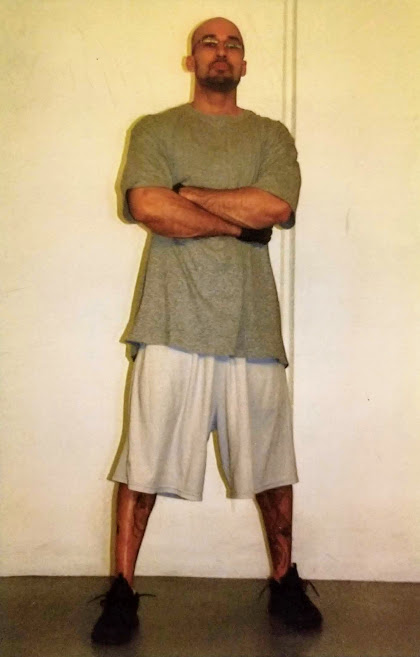 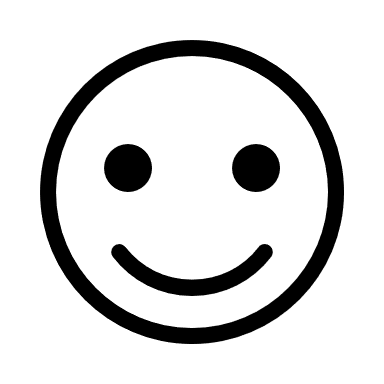 Peace and Blessings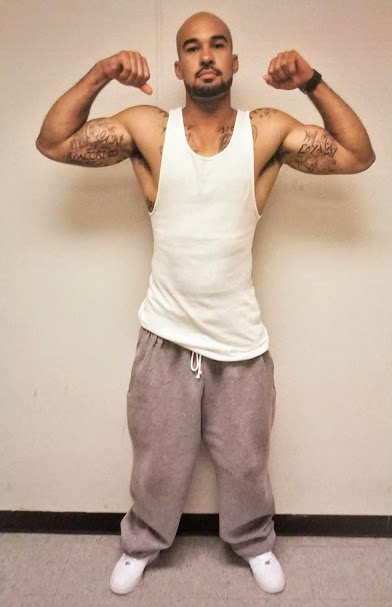 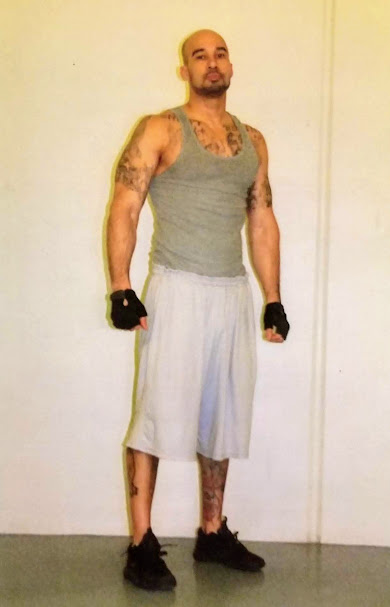 